Rodnita K. Davis, PhD, RN, CNE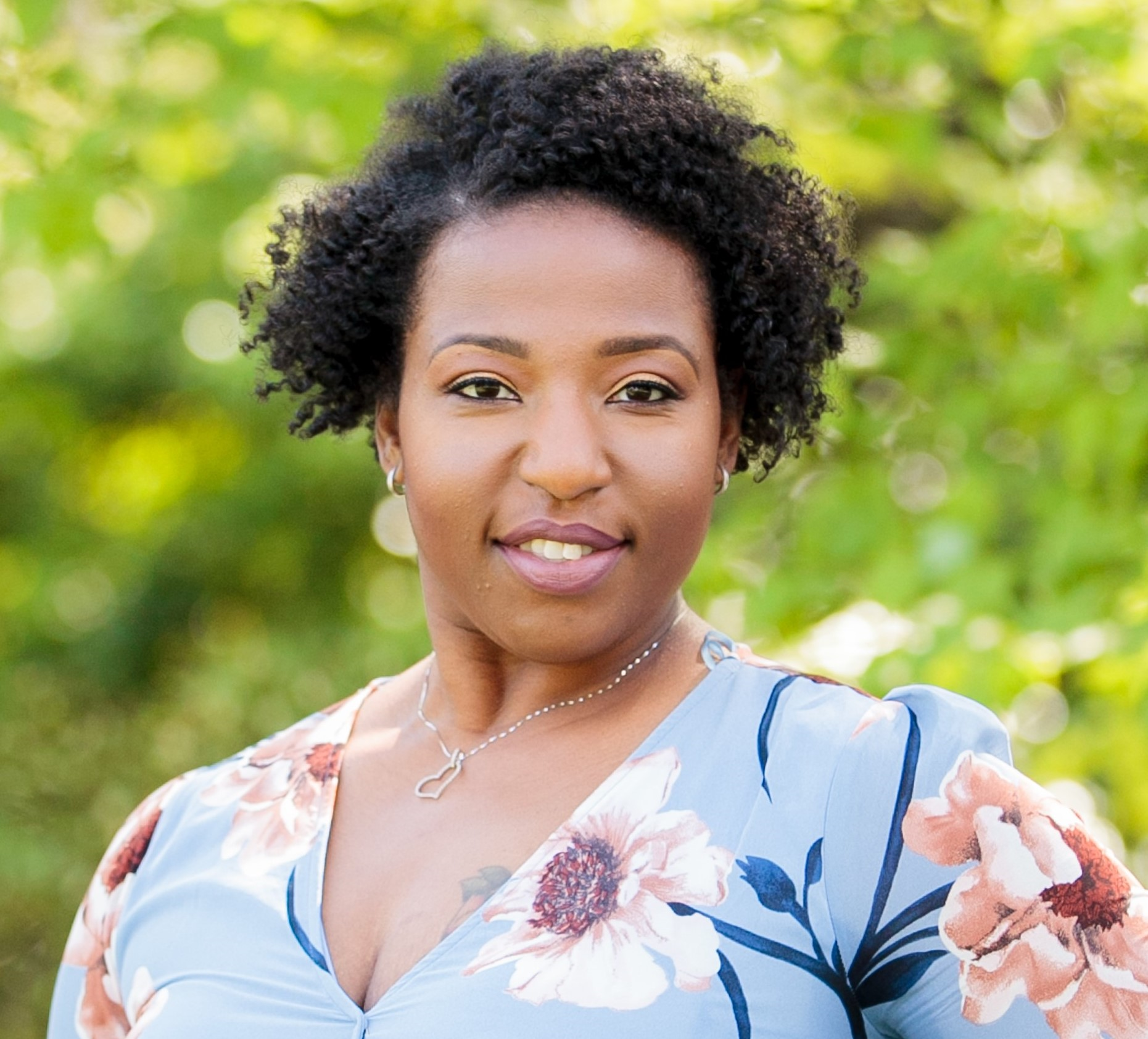 Dr. Rodnita K. Davis is an associate professor and director of entry-level nursing programs at Notre Dame of Maryland University, has nearly 15 years of experience in the nursing profession. A national and internationally published author, she continues growing a body of scholarship and engaging in research activities emphasizing student issues; diversity, equity, and inclusion; and innovative technology and pedagogical strategies. Dr. Davis holds a research doctorate (PhD) from the Indiana University of Pennsylvania. She supports excellence in the nursing profession around the country as an accreditation program evaluator and frequently mentors future educators and undergraduate students. Dr. Davis resides with her husband and two children in York, PA. She enjoys trips to the beach and spending time outdoors in her spare time.